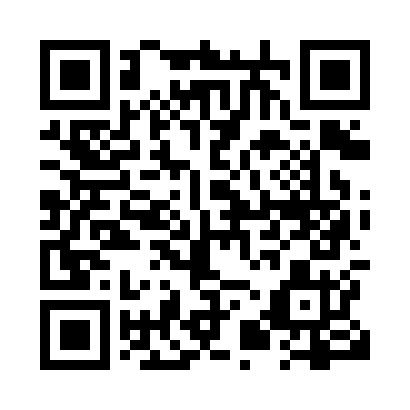 Prayer times for Dalton, Ontario, CanadaWed 1 May 2024 - Fri 31 May 2024High Latitude Method: Angle Based RulePrayer Calculation Method: Islamic Society of North AmericaAsar Calculation Method: HanafiPrayer times provided by https://www.salahtimes.comDateDayFajrSunriseDhuhrAsrMaghribIsha1Wed4:336:171:336:378:5110:342Thu4:316:151:336:388:5210:373Fri4:286:131:336:398:5310:394Sat4:266:121:336:408:5510:415Sun4:246:101:336:408:5610:436Mon4:216:091:336:418:5810:457Tue4:196:071:336:428:5910:478Wed4:176:061:336:439:0010:499Thu4:156:041:336:449:0210:5210Fri4:126:031:336:449:0310:5411Sat4:106:011:336:459:0410:5612Sun4:086:001:326:469:0610:5813Mon4:065:591:326:479:0711:0014Tue4:045:571:326:489:0811:0215Wed4:025:561:336:489:1011:0516Thu4:005:551:336:499:1111:0717Fri3:575:541:336:509:1211:0918Sat3:555:521:336:519:1311:1119Sun3:535:511:336:519:1511:1320Mon3:515:501:336:529:1611:1521Tue3:495:491:336:539:1711:1722Wed3:485:481:336:549:1811:1923Thu3:465:471:336:549:1911:2124Fri3:445:461:336:559:2111:2325Sat3:425:451:336:569:2211:2526Sun3:405:441:336:569:2311:2727Mon3:395:431:336:579:2411:2928Tue3:385:431:346:589:2511:2929Wed3:385:421:346:589:2611:3030Thu3:385:411:346:599:2711:3031Fri3:375:401:346:599:2811:31